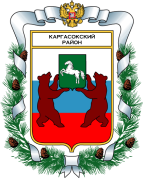 МУНИЦИПАЛЬНОЕ ОБРАЗОВАНИЕ «КАРГАСОКСКИЙ РАЙОН»ТОМСКАЯ ОБЛАСТЬАДМИНИСТРАЦИЯ КАРГАСОКСКОГО РАЙОНАПОСТАНОВЛЕНИЕс. Каргасок                                                                                                                       О признании утратившим силу некоторых постановлений Администрации Каргасокского района  В целях приведения в соответствие с действующим законодательством, Администрация Каргасокского района постановляет:1.  Признать утратившим силу:1.1 пункт 1 и приложение к постановлению Администрации Каргасокского района от 12.04.2016 № 93 «Об утверждении административного регламента предоставления муниципальной услуги «Предоставление земельных участков в постоянное (бессрочное) пользование», признании утратившим силу постановление Администрации Каргасокского района от 16.08.2012 № 230»;1.2 абзац 4 постановления Администрации Каргасокского района от 26.05.2016 № 159 «О внесении изменений в некоторые постановления Администрации Каргасокского района в сфере предоставления муниципальных услуг»;1.3 постановление Администрации Каргасокского района от 21.11.2017 № 297 «О внесении изменений в постановление Администрации Каргасокского района от 12.04.2016 № 93 «Об утверждении административного регламента предоставления муниципальной услуги «Предоставление земельных участков в постоянное (бессрочное) пользование», признании утратившим силу постановления Администрации Каргасокского района от 16.08.2012 №230».2. Настоящее постановление вступает в силу со дня официального опубликования (обнародования) в порядке, предусмотренном Уставом муниципального образования «Каргасокский район».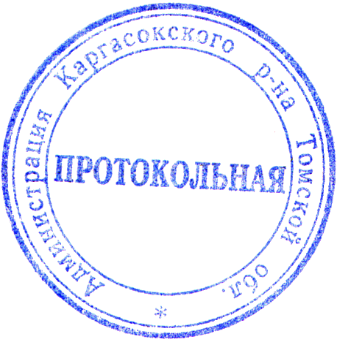 Е.М. Сыркина8(38253)2-18-09                                       27.12.2022                                                                                                       № 270     И.о. Главы Каргасокского районаЮ.Н. Микитич